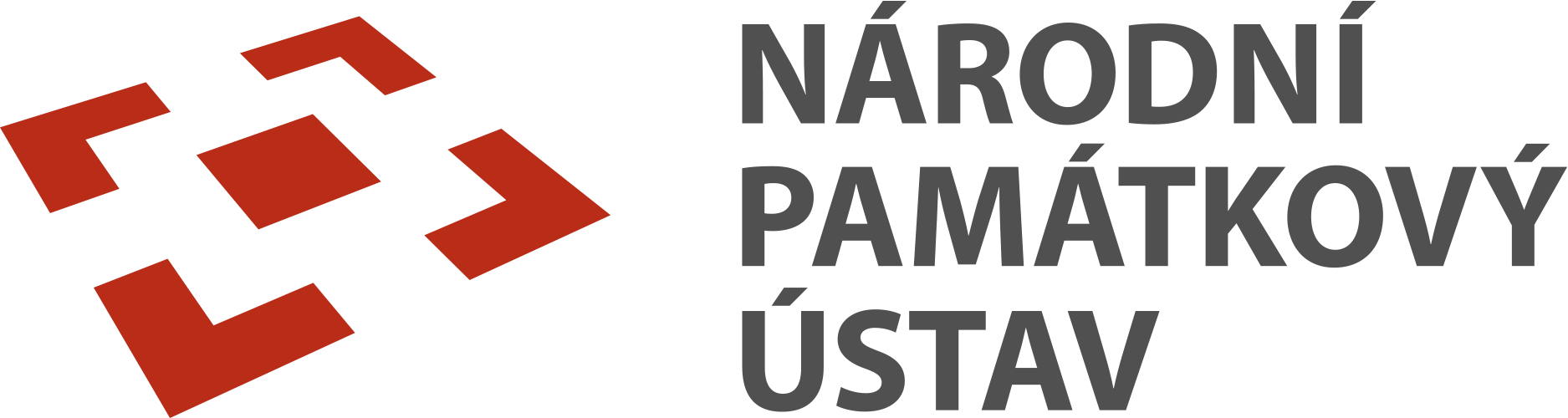 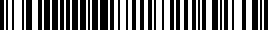 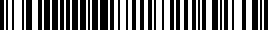 SMLOUVA O DÍLOuzavřená níže uvedeného dne, měsíce a roku ve smyslu ustanovení § 2586 a násl. a ve smyslu § 2358 a násl. zákona č. 89/2012 Sb., občanský zákoník (dále jen „občanský zákoník“) (dále jen „smlouva“)Smluvní stranyNárodní památkový ústav, státní příspěvková organizaceIČO: 75032333, DIČ: CZ75032333se sídlem Valdštejnské náměstí 162/3, 118 01 Praha 1 - Malá Stranazastoupen: Mgr. et Mgr. Petrem Spejchalem, ředitelem územní památkové správy v Praze  zástupce pro věcná jednání (investiční referent) bez oprávnění právně zastupovat: XXXX tel.: XXXXdoručovací adresa:NPÚ, územní památková správa v Praze, Sabinova 373/5, 130 00 Praha 3  (dále jen objednatel) aNázev:  Ing. arch. Miroslav TupýSídlo:	 Lidická 179/47, 370 01 České BudějoviceZápis v obchodním rejstříku:	nemáZástupce: XXXXIČO:	65968204DIČ:	Bankovní spojení:	XXXXKontaktní osoby:  XXXXzástupce pro věcná jednání - vedoucí projektu: XXXX(dále jen zhotovitel)PreambuleTato smlouva je uzavírána na základě výsledku zadávacího řízení pro veřejnou zakázku zadávanou v zjednodušeném podlimitním řízení dle ust. § 53 zákona č. 134/2016 Sb., o zadávání veřejných zakázek, ve znění pozdějších předpisů (dále jen „ZZVZ“), pod názvem „SHZ Bečov – Restaurování hradu – Rozšíření stávající PD o statické posouzení“ (dále jen „veřejná zakázka“).Účelem této smlouvy je příprava podkladů a doplnění projektové dokumentace v části statiky pro řádné provedení a dokončení stavební akce s názvem: SHZ Bečov – Restaurování hradu, a to pro část Kaplové věže Horního hradu (dále jen „stavba“ nebo „objekt“).Zhotovitel prohlašuje, že je nebo disponuje osobou, která získala oprávnění k výkonu činností dle této smlouvy v souladu se zákonem č. 283/2021 Sb., stavební zákon, ve znění pozdějších předpisů (dále jen „stavební zákon“).Zhotovitel bere na vědomí, že objekt SZH Bečov nad Teplou podléhá ochraně dle zákona č. 20/1987 Sb., o státní památkové péči, ve znění pozdějších předpisů (dále jen „zákon o státní památkové péči“), a vyhlášky č. 66/1988 Sb., kterou se provádí zákon o státní památkové péči. Zhotovitel je povinen si při provádění činností počínat tak, aby tento objekt nebyl ohrožen či poškozen.Předmět smlouvyPředmětem této smlouvy je závazek zhotovitele provést pro objednatele na svůj náklad a nebezpečí dílo: předprojektové a projektové práce v části statického posouzení pro akci: SHZ Bečov – Restaurování hradu, a to pro část Kaplové věže Horního hradu, v následujících fázích a rozsahu dílčích plnění:Prohlídka stavu předmětných částí objektu po postavení lešení, srovnání zjištěných skutečností se zpracovanými průzkumy (SHP, rest. průzkumy), návrh koncepce statického zajištění; součástí plnění je:návštěva stavby, seznámení se s objektem,studium průzkumů a jejich konfrontace se zjištěnými skutečnostmi, návrh koncepce statického zajištění jednotlivých porušených konstrukcí (záklenky, žebra) se zohledněním historických a technických příčin poruch Účast na konzultačním dni (dále také jako „KonD“) s prezentací výsledků rozboru 2x návštěva stavby, prezentace výsledků rozboruKaplová věž – zpracování projektové dokumentace pro provádění stavby v části statického posouzení stavebních zásahů v interiéru Kaplové věže (dále také jako „projektová dokumentace“ nebo „PD“)zpracování projektové dokumentace pro provádění stavby v části statického posouzení podle platných a účinných právních předpisů stavebního práva,návštěva stavby, konzultace se zhotovitelem stavebních prací,zpracování grafické dokumentace trhlin: pohledy na stěny s popisy zásahů, zákres do fotografie dle potřeby, detailní rozkreslení zajištění záklenku ve východní stěně (předpokládaný rám), zákresy jednotlivých klenebních žeber s popisy zásahů, nadpraží průchodu do spojovacího křídla, adjustace grafické dokumentace PD bude obsahovat průvodní list, souhrnnou technickou zprávu, situační výkresy, popis vývoje, příčin poruch a popis navrhovaných zásahů, dokumentaci objektů a technických a technologických zařízení; k dokumentaci pro provádění stavby se přikládá dokladová část, která obsahuje doklady o splnění požadavků podle jiných právních předpisů, dokumentaci zpracovanou osobami oprávněnými podle jiných právních předpisů a závěry povinných průzkumů, které stanoví prováděcí právní předpis ke stavebnímu zákonu,zpracování PD v oboru statiky v rozsahu a obsahu dle vyhlášky č. 169/2016 Sb., o stanovení rozsahu dokumentace veřejné zakázky na stavební práce a soupisu stavebních prací, dodávek a služeb s výkazem výměr (v otevřeném elektronickém formátu dat xc4 ve struktuře xml),návrh ocenění výkazu výměr a soupisu stavebních prací, dodávek a služeb – tzv. kontrolní rozpočet (v otevřeném elektronickém formátu dat xc4 ve struktuře xml),zapracování dodatečných a změnových požadavků objednatele a případných úprav a oprav vyplývajících z provedené kontroly projektové dokumentace.Vyhodnocení měření deformací (zpracovatel: společnost INSET s.r.o., IČO: 03579727, se sídlem Radobytčická 678/6, 301 00 Plzeň), posouzení stavebních zásahů ve středověkém jádru hradu zpracování textového posouzení reagujícího na zjištěné statické poruchy a změřené deformace s případných návrhem dalšího měření Výkon dozoru projektanta (dále též jako „výkon dozoru projektanta“) a spolupráce se zhotovitelem stavebních a restaurátorských prací, konzultace s památkovým dohledem předpokládaný rozsah: 10x kontrolní denkontrola provádění stavby podle projektové dokumentace pro provádění stavby zpracované dle této smlouvy, odsouhlasení postupů stavebních prací, kontrola dodržování opatření, součinnost se zhotovitelem stavby při zpracování odchylek od dokumentace pro provádění stavby, ev. při zpracování dokumentace skutečného provedení stavby,posouzení odchylek, změn a úprav zhotovení stavby v souvislostech stavebního díla,provádění zápisů do stavebního deníku vedeného zhotovitelem stavby, spolupráce při závěrečné kontrolní prohlídce stavby (včetně kolaudačního řízení) a při závěrečném vyhodnocení stavby.Zhotovitel je povinen zpracovat projektovou dokumentaci dle požadavků objednatele a v souladu s podklady, které jsou uvedeny následujících přílohách: příloha č. 2 – Popis stávajícího stavu objektuprojektová dokumentace pro provádění stavby pro akci: SHZ Bečov nad Teplou – restaurování hradu – objednatel je povinen předat tento podklad zhotoviteli nejpozději do 3 pracovních dní ode dne nabytí účinnosti této smlouvy.Doba a místo plnění, přejímací řízeníZhotovitel je povinen zahájit plnění bez zbytečného odkladu po nabytí účinnosti této smlouvy.  Zhotovitel se zavazuje provést dílo v rozsahu dílčích plnění v následujících termínech: Doba pro dokončení plnění dle čl. 2.1.1. až 2.1.4. smlouvy: nejpozději do 3 měsíců od nabytí účinnosti této smlouvy;Objednatel má na kontrolu plnění v rámci přejímacího řízení lhůtu 10 kalendářních dní od výzvy k převzetí; zhotovitel má na odstranění případných vad nebo nedodělků lhůtu 10 kalendářních dní od podpisu zápisu o předání a převzetí díla v rozsahu dílčího plnění s výhradami.Doba pro výkonu dozoru projektanta dle čl. 2.1.4. smlouvy: předpokládaná doba realizace stavby je stanovena do června 2025 s tím, že jednotlivé úkony výkonu dozoru projektanta budou uskutečňovány na základě pokynu objednatele nebo dle potřebnosti úkonů při realizaci stavby v přiměřených lhůtách v závislosti na povaze každého jednotlivého úkonu tak, aby nedocházelo ke zpoždění při provádění stavby.Zhotovitel je povinen řádně zhotovené dílo jako celek v rozsahu plnění dle čl. 2.1.1. až 2.1.4. této smlouvy předat a písemně vyzvat objednatele k převzetí (dále jen „výzva k převzetí“), a to nejpozději ke sjednanému termínu plnění dle článku 3.2.1. smlouvy. Doručením písemné výzvy k převzetí je zahájeno přejímací řízení, které slouží k ověření, zda dílo v rozsahu dílčí části plnění bylo provedeno v souladu s touto smlouvou. Lhůta pro kontrolu díla ze strany objednatele a lhůta pro odstranění případných vad nebo nedodělků je stanovena touto smlouvou u termínu dle čl. 3.2.1. smlouvy. O předání a převzetí díla v rozsahu plnění dle čl. 2.1.1. až 2.1.4. této smlouvy jako celku bude sepsán písemný zápis (podepsaný zástupci smluvních stran), v němž bude specifikován předmět předání a převzetí, datum předání včetně případných výhrad, obsahujících soupis vad nebo nedodělků a lhůta k jejich odstranění stanovená v souladu s dílčími lhůtami dle čl. 3.2.1. této smlouvy. Přejímací řízení je ukončeno:podpisem zápisu o předání a převzetí díla, nemá-li plnění vady nebo nedodělky, podpisem zápisu o předání a převzetí díla a odstraněním vad nebo nedodělků ve lhůtě dle čl. 3.2.1. smlouvy; skutečnost, že došlo k odstranění vad nebo nedodělků ve stanovené lhůtě, se zaznamená, a to alespoň záznamem podepsaným zástupci smluvních stran na písemném zápisu dle čl. 3.4. smlouvy, nebo nejsou-li vady nebo nedodělky odstraněny ve lhůtě dle čl. 3.2.1. smlouvy, pak marným uplynutím stanovené lhůty pro odstraněním vad a nedodělků; v takovém případě se zhotovitel dostává do prodlení s odstraněním vad s důsledky dle čl. 7.4. a 8. této smlouvy.Je-li výsledkem přejímacího řízení závěr, že dílo bylo dokončeno a předáno bez vad a nedodělků, eventuálně, že vady či nedodělky byly odstraněny ve lhůtě stanovené pro jejich odstranění, považuje se dílo v rozsahu dílčího plnění za dokončené a předané zpětně k termínu doručení výzvy k převzetí. Objednatel není povinen převzít takové dílo v rozsahu příslušného dílčího plnění, které má zásadní vady nebo nedodělky, za něž se považují zejména případy:neodpovídá-li jeho provedení požadavkům uvedeným v této smlouvě, příslušným normám ČSN, ČSN EN a ČSN ISO, právním předpisům, projektovým dokumentacím, vztahujícím se k provedení díla, obecně uznávaným postupům a pokynům výrobců materiálů či dodavatelů zařízení, jejichž užití nebo instalace budou v rámci plnění díla (stavby) v projektové dokumentaci předpokládány,jakýkoliv nesoulad mezi textovou a grafickou částí projektové dokumentace, případně nesoulad mezi projektovou dokumentací nebo její částí a výkazem výměr či položkovým rozpočtem. Odmítne-li objednatel převzít dílo v rozsahu dílčího plnění z důvodu zásadních vad nebo nedodělků, dostává se zhotovitel do prodlení oproti sjednanému termínu dílčího plnění.Smluvní strany se dohodly, že v případě, že část díla v rozsahu příslušného dílčího plnění bude takové vady či nedodělky uvedené v tomto odstavci smlouvy obsahovat, bude za ně zhotovitel odpovídat i v případě, že mu nebudou vytknuty při předání díla nebo bezprostředně po něm. Veškeré výstupy a projektová dokumentace bude objednateli předána na sjednaném místě plnění, a to v níže uvedeném počtu výtisků/kusů:projektové dokumentace v 6 výtiscích v listinném provedení (odborný propočet stavebních a provozních nákladů stavby a výkaz výměr a oceněné soupisy prací ve 2 výtiscích v listinném provedení) a jednom provedení v digitalizované formě DOC, XLS, PDF a DWG.Nebezpečí škody na díle a vlastnické právo k dílu přechází na objednatele okamžikem předání a převzetí dílčích částí plnění objednatelem. Místem plnění předmětu smlouvy je SZH Bečov nad Teplou, nacházející se ve vlastnictví České republiky s příslušností hospodaření pro objednatele. Dokončené části díla v rozsahu příslušného dílčího plnění předá zhotovitel objednateli dle volby objednatele na doručovací adrese objednatele nebo v místě realizace stavebních prací. Cena díla a platební podmínkyObjednatel je povinen dílo převzít a zaplatit za něj smluvní cenu uvedenou v Příloze č. 1: Cena díla s rozpisem dílčího plnění (Nabídková částka) v celkové výši 228.425,- Kč (slovy: dvě stě dvacet osm tisíc čtyři sta dvacet pět korun českých) bez DPH, upravenou způsobem podle článku 4.3. a násl. této smlouvy (dále jen „Smluvní cena“). Nabídková částka se po úpravách ujednaných v této smlouvě stane Smluvní cenou.  Smluvní cena za dílčí plnění dle čl. 2.1.1., 2.1.2., 2.1.3. a 2.1.4. této smlouvy uvedená v příloze č. 1 této smlouvy je stanovena jako pevná a konečná. Nabídková částka za dílčí plnění dle čl. 2.1.5. této smlouvy v příloze č. 1 této smlouvy je stanovena na základě předpokládaného rozsahu výkonu dozoru projektanta (3 kontrolních dnů), přičemž smluvní cena bude stanovena podle skutečného rozsahu výkonu dozoru projektanta oceněného na základě jednotkových cen uvedených v příloze č. 1 této smlouvy za celou dobu výkonu dozoru projektanta.  Smluvní cena dílčích částí díla, resp. jednotková cena výkonu dozoru projektanta v sobě zahrnuje veškerá plnění potřebná k provedení díla (dílčích částí díla) podle této smlouvy, tj. všechna plnění zhotovitele, na něž se vztahuje tato smlouva, zejména přiměřený zisk, režijní náklady, licenční poplatky, náklady na dopravu (cestovné, čas strávený na cestě) apod. Smluvní cenu díla lze měnit pouze z těchto důvodů:v případě vyhrazených změn závazku ze smlouvy,v průběhu realizace díla dojde ke změnám sazeb daně z přidané hodnoty ve vztahu k plnění zhotovitele podle této smlouvy,v průběhu realizace díla bude objednatel požadovat nepodstatné změny díla ve smyslu a v souladu s § 222 ZZVZ.  Cena za dílo v rozsahu dílčích plnění dle čl. 2.1.1. až 2.1.4. smlouvy bude hrazena na základě jedné faktury vystavené zhotovitelem, a to po provedení a řádném protokolárním předání plnění jako celku v rozsahu dle čl. 2.1.1. až 2.1.4. smlouvy a po odstranění případných vad a nedodělků, a to v členění rozpisu ceny dle přílohy č. 1 této smlouvy. Cena za výkon dozoru projektanta dle čl. 2.1.5. smlouvy bude hrazena podle skutečného rozsahu výkon dozoru projektanta oceněného na základě jednotkových sazeb uvedených v příloze č. 1 této smlouvy. Výkon dozoru projektanta bude hrazen na základě čtvrtletních faktur vystavených zhotovitelem vždy k poslednímu dni uplynulého čtvrtletí, ve kterém byla činnost dozoru prováděna. Podkladem pro úhradu ceny za výkon dozoru projektanta bude oběma stranami odsouhlasený protokol/výkaz činností, který zhotovitel předá objednateli k vyjádření do 7 kalendářních dnů od uplynutí příslušného čtvrtletí. Protokol/výkaz činností bude obsahovat výčet činnosti výkon dozoru projektanta vykonaného v příslušném čtvrtletí s uvedením veškerých činností a počtu kontrolních dní, přičemž objednatel je povinen se vyjádřit k protokolu/výkazu nejpozději do 7 kalendářních dnů od jeho převzetí, nevyjádří-li se objednatel ve sjednané lhůtě, má se za to, že souhlasí. Faktury jsou splatné na účet zhotovitele, uvedený v této smlouvě, do 30 dnů od doručení (předání) faktury objednateli, pokud nebude smluvními stranami dohodnuto jinak. Objednatel má právo požadovat prodloužení splatnosti faktury o dalších 30 dní, a to v závislosti na přidělení financí z veřejných prostředků; o uplatnění svého práva na prodloužení splatnosti faktury je objednatel oprávněn zhotovitele písemně vyrozumět až do konce splatnosti vystavené a objednateli doručené faktury, splňující požadavky dle této smlouvy. Zhotovitel je povinen splatnost podle požadavku objednatele upravit. Každá faktura musí splňovat všechny náležitosti daňového dokladu ve smyslu platných právních předpisů ČR, zejména zákona č. 235/2004 Sb., o dani z přidané hodnoty, ve znění pozdějších předpisů (dále jen „zákon o DPH“), a musí obsahovat ve vztahu k plnění věcně správné a určité údaje. Objednatel je oprávněn do 15 dnů od doručení (i opakovaně) vrátit zhotoviteli fakturu, která neobsahuje některou náležitost, nebo má dle stanoviska objednatele jiné nedostatky v obsahu. Ve vrácené faktuře objednatel vyznačí důvod vrácení. Nová lhůta splatnosti začne plynout dnem doručení dle požadavku objednatele opravené faktury objednateli. Faktura může být vyhotovena v elektronické podobě a zaslána elektronicky.Zálohové platby se nesjednávají.Objednatel je oprávněn pozastavit úhradu kterékoliv platby ve prospěch zhotovitele, pokud je zhotovitel v prodlení s plněním jakéhokoliv závazku vůči objednateli podle této smlouvy.Zhotovitel prohlašuje, že ke dni podpisu smlouvy není nespolehlivým plátcem DPH ve smyslu § 106a zákona č. 235/2004 Sb., o dani z přidané hodnoty, ve znění pozdějších předpisů, a není veden v registru nespolehlivých plátců DPH. Bude-li zhotovitel ke dni uskutečnění zdanitelného plnění veden jako nespolehlivý plátce, souhlasí zhotovitel s tím, že část ceny za dílo odpovídající dani z přidané hodnoty bude uhrazena přímo na účet správce daně v souladu s ustanovením § 109a zákona o DPH. O tuto částku bude snížena celková cena za dílo a zhotovitel obdrží cenu za dílo bez DPH. V případě, že se zhotovitel stane nespolehlivým plátcem ve smyslu tohoto odstavce, má objednatel dále právo od této smlouvy odstoupit.Zhotovitel se zavazuje, že v případě, že se stane nespolehlivým plátcem daně, bude nejpozději do 5 kalendářních dnů ode dne, kdy tato skutečnost nastala, o ní objednatele písemně informovat. „Informováním“ se rozumí den, kdy objednatel předmětnou informaci prokazatelně obdržel.Podmínky provádění díla, kvalifikace zhotovitele a využití podzhotovitelůZhotovitel se zavazuje provádět dílo s vynaložením odborné péče a v souladu s ustanoveními této smlouvy tak, aby byla zajištěna úspěšná realizace stavby. Zhotovitel je při projektové činnosti povinen respektovat veřejné zájmy chráněné na základě stavebního zákona nebo jiného právního předpisu, požadavky vyplývající z cílů a úkolů územního plánování a požadavky na výstavbu a jednat v součinnosti s dotčenými orgány. Zhotovitel se zavazuje provádět dílo v souladu s platnými zákony a podzákonnými právními předpisy České republiky, a v souladu s normami ČSN, ČSN EN a ČSN ISO a obecně závaznými předpisy týkajícími se oblasti projektování a v souladu s podklady a pokyny, které mu zhotovitel za účelem provedení díla předal či předá, a oprávněnými zájmy objednatele. Zhotovitel se dále zavazuje při provádění díla dodržovat všechna pravidla pro jeho provádění vyplývající z podmínek rozhodnutí o povolení záměru, ev. povolení stavby, či závazných podmínek vyplývajících ze stanoviska dotčených orgánů státní správy, případně změn a doplnění takového stanoviska vydaného v průběhu provádění stavebních prací, a to včetně ústně sdělených pokynů, které budou dodatečně zdokumentovány zápisem.Zhotovitel se bude při provádění díla řídit pokyny objednatele. Zhotovitel je povinen upozornit objednatele bez zbytečného odkladu na nevhodnou povahu věcí převzatých od objednatele k provádění díla nebo pokynů daných mu objednatelem k provádění díla.Zhotovitel zajišťuje provedení díla osobami, které mají příslušnou kvalifikaci a oprávnění (autorizace). Zhotovitel a personál zhotovitele (včetně personálu podzhotovitele) je povinen být kvalifikovaný pro provedení díla po celou dobu provádění díla, a to v rozsahu, v jakém prokázal svoji kvalifikaci v rámci zadávacího řízení ve veřejné zakázce. Klíčovou osobou, jíž zhotovitel prokazoval kvalifikaci a jejichž zkušenosti byly případně rovněž předmětem hodnocení v zadávacím řízení na zadání veřejné zakázky, jsou tyto:Projektant: XXXXZhotovitel nesmí bez předchozího písemného souhlasu objednatele změnit klíčovou osobu. Objednatel nesmí tento souhlas bez závažného důvodu odepřít za předpokladu, že nově určená klíčová osoba splňuje příslušnou kvalifikaci, a pokud byla kvalifikace této osoby rovněž předmětem hodnocení v zadávacím postupu ve veřejné zakázce, musí splňovat alespoň takový rozsah kvalifikace, za níž bylo osobě nahrazované uděleno příslušné hodnocení. Doklady o kvalifikaci je zhotovitel povinen na požádání zástupce objednatele doložit ve lhůtě 10 pracovních dnů ode dne žádosti objednatele, není-li mezi stranami sjednána jiná lhůta. Porušení těchto povinností zhotovitelem představuje podstatné porušení smlouvy a objednatel je oprávněn od této smlouvy odstoupit. Zhotovitel není oprávněn provádět část díla, kterou měl provádět podzhotovitel, prostřednictvím kterého zhotovitel prokazoval kvalifikaci v zadávacím postupu veřejné zakázky (dále jen „kvalifikační podzhotovitel“), sám nebo jiným podzhotovitelem nesplňujícím příslušnou kvalifikaci. Změnit kvalifikačního podzhotovitele je zhotovitel oprávněn pouze s předchozím písemným souhlasem objednatele uděleným za předpokladu, že nový podzhotovitel splňuje příslušnou kvalifikaci. Zhotovitel je povinen předem písemně oznámit objednateli záměr změny kvalifikačního podzhotovitele a současně je povinen objednateli prokázat, že nový podzhotovitel splňuje příslušnou kvalifikaci minimálně ve stejném rozsahu, v jakém ji zhotovitel prokazoval objednateli v zadávacím postupu, a to v souladu s pravidly stanovenými v § 83 a/nebo v § 85 ZZVZ. Pokud by podzhotovitel navržený zhotovitelem nesplňoval příslušnou kvalifikaci, ale zhotovitel by jeho prostřednictvím začal provádět dílo, resp. jeho část, je objednatel oprávněn odstoupit od smlouvy. Porušení těchto povinností zhotovitelem představuje podstatné porušení smlouvy a objednatel je oprávněn od této smlouvy odstoupit. Zhotovitel nesmí bez předchozího písemného souhlasu objednatele změnit jiné než kvalifikační podzhotovitele uvedené v předchozím odstavci, které uvedl v nabídce předložené v zadávacím řízení Zakázky. Objednatel nesmí tento souhlas bez závažného důvodu odepřít.Seznam kvalifikačním podzhotovitelů a ostatním podzhotovitelů je obsažen v příloze č. 3 této smlouvy.Zhotovitel je povinen vést a průběžně aktualizovat seznam všech svých podzhotovitelů podílejících se na provádění díla, včetně výše jejich podílu na realizaci díla. Tento přehled je zhotovitel povinen předložit objednateli vždy do 10 dnů ode dne, kdy objednatel oznámením požádá o předložení seznamu, nebo do 10 dnů ode dne, kdy dojde ke změně v seznamu, a to i bez žádosti ze strany objednatele. Zhotovitel koordinuje činnost osob podílejících se na realizaci díla tak, aby nedošlo k nedodržení termínů nebo vzniku vad či nekvalitního díla, popř. vad při distribuci dokumentace, a to jak ve fázi přípravy projektové dokumentace, tak i ve fázi realizační.Při provádění díla třetí osobou (podzhotovitelem) má zhotovitel odpovědnost za vady díla, jakož i odpovědnost za škody, jako by dílo prováděl sám. Pokud za doby trvání této smlouvy vyvstane ze strany dotčeného orgánu či osoby příslušné k vydání dokumentů souvisejících s územním a stavebním řízením, nebo ze strany jiných orgánů či osob (např. správců sítí) či účastníků územního a/nebo stavebního řízení, nebo na základě nálezů v průběhu výstavby, požadavek na změny či úpravy v projektové dokumentaci dle této smlouvy, zavazuje se zhotovitel je provést bez zbytečného odkladu sám bez nároku na dodatečnou odměnu či úhradu nákladů. Zhotovitel plně odpovídá za úplnost a kompletnost zpracování předmětu plnění této smlouvy.Zhotovitel se zavazuje dílo provést tak, aby při respektování všech obecně závazných právních předpisů a technických či jiných norem byly investiční náklady minimalizovány při dosažení maximální kvality a efektivnosti řešení včetně potřebné koordinace.Práva a povinnosti smluvních stranObjednatel:je povinen předat zhotoviteli protokolárně podklady související s předmětem této smlouvy, pokud je již nemá zhotovitel k dispozici (např. dokumenty, které byly uveřejněny v rámci zadávacího řízení na veřejnou zakázku); veškeré objednatelem zhotoviteli předané podklady, údaje a informace se považují za důvěrné, ledaže by byly veřejně dostupné,je povinen poskytnout zhotoviteli nezbytnou součinnost při provádění díla a umožnit koordinaci projektových prací na stavební části s případnými dalšími projekty, je oprávněn kontrolovat provádění díla a zjistí-li, že zhotovitel provádí dílo v rozporu se svými povinnostmi, je oprávněn žádat po zhotoviteli řádné odstranění vad vzniklých nesprávným prováděním díla,je povinen zhotovitelem řádně nabídnuté bezvadné dílo převzít, vyhotovit protokol o převzetí díla a zaplatit cenu za dílo dle podmínek stanovených touto smlouvou; má-li dílo (dílčí plnění) při převzetí jakékoliv vady a/nebo nedodělky, není objednatel povinen dílo (dílčí plnění) převzít; vystaví na žádost zhotovitele potřebnou plnou moc pro naplnění předmětu této smlouvy po nabytí účinnosti této smlouvy.v případě prodlení s proplacením faktury zaplatí zhotoviteli zákonný úrok z prodlení.Zhotovitel:je povinen provést dílo (či zajistit jeho provedení podzhotoviteli) s vynaložením odborné péče podle podmínek sjednaných touto smlouvou řádně a včas, bez zbytečného odkladu sdělit objednateli skutečnosti, které by mohly ohrozit průběh plnění,je povinen zajistit si na vlastní náklady podklady potřebné pro zhotovení díla, které mu nebyly předány objednatelem,veškeré změny výchozích podmínek, které by vedly ke zvýšení nákladů, je povinen bezodkladně písemně sdělit objednateli, zvýšení ceny v důsledku uvedených skutečností je možné až po předchozím odsouhlasení změn a navýšení ceny oběma smluvními stranami formou písemného dodatku k této smlouvě,je povinen umožnit objednateli provádění průběžných kontrol postupu prací, za tím účelem bude zhotovitel svolávat konzultační dny v pravidelných intervalech, na kterých se s objednatelem písemně dohodne,je povinen zajistit provedení díla v souladu s platnými právními předpisy, s prováděcími předpisy a normami ČSN, ČSN EN a ČSN ISO, zajistit veškerá vyjádření, závazná stanoviska a souhlasy dotčených orgánů státní a veřejné správy,je povinen zajistit, aby nedocházelo v průběhu provádění díla k poškozování majetku objednatele v souvislosti s prováděnými pracemi, je povinen vyzvat zástupce objednatele ve sjednaném předstihu k zahájení předávacího procesu části díla v rozsahu příslušného dílčího plnění, řádně a včas hotovou část díla v rozsahu příslušného dílčího plnění objednateli předat a zavazuje se použít veškeré objednatelem mu předané podklady, údaje a informace pouze pro plnění dle této smlouvy a neposkytne je třetí straně. Podklady, údaje a informace dle předchozí věty je zhotovitel povinen chránit a bude plně odpovědný za škodu při provádění díla v důsledku úniku důvěrných informací (odst. 6.1 písm. a) této smlouvy), která vznikne objednateli či třetí osobě, kterou se zhotovitel zavazuje nahradit. Poskytnutí náhrady cestou pojistného plnění z příslušné pojistné smlouvy zhotovitele tím není dotčeno,je povinen v souvislosti s touto smlouvou sjednat pojištění odpovědnosti za škodu a pojištění odpovědnosti z výkonu podnikatelské činnosti v souladu s čl. 7.7. této smlouvy,je povinen do sedmi dnů od vydání stanovisek dotčených orgánů, organizací a osob, vydaných k předmětu plnění dle této smlouvy poskytnout objednateli písemné vyjádření k těmto stanoviskům,je povinen respektovat stanoviska autorů podkladů pro zpracování projektové dokumentace nebo jimi realizovaná autorská díla a bude-li to nezbytné, konzultovat s nimi plnění předmětu této smlouvy a/nebo změny takových autorských děl,zajistit plnění veškerých povinností vyplývající z právních předpisů České republiky, zejména pak z předpisů pracovněprávních, předpisů z oblasti zaměstnanosti a bezpečnosti ochrany zdraví při práci, a to vůči všem osobám, které se na plnění veřejné zakázky podílejí; plnění těchto povinností zajistí zhotovitel i u podzhotovitelů, sjednat a dodržovat smluvní podmínky se svými podzhotoviteli srovnatelných s podmínkami sjednanými ve smlouvě a zajistit řádné a včasné plnění finančních závazků svým podzhotovitelům.Obě smluvní strany se zavazují, že budou v průběhu provádění díla spolupracovat tak, aby bylo úspěšně provedeno. Zejména se zavazují vzájemně se bezodkladně informovat o všech skutečnostech, které by mohly ohrozit provedení díla a podle svých možností a sil účinně spolupracovat na odstranění všech vzniklých překážek.Odpovědnost za vady a záruka, odpovědnost za škodu, pojištěníZhotovitel poskytuje objednateli záruku na dílo, přičemž záruční doba trvá od okamžiku převzetí díla v rozsahu plnění dle čl. 2.1.1. až 2.1.4. jako celku bez vad a nedodělků v délce 60 měsíců.V případě, že objednatel během záruční doby zjistí jakoukoli vadu díla, za kterou je ve smyslu této smlouvy odpovědný zhotovitel, bude objednatel vadu u zhotovitele písemně reklamovat a vyzve ho k okamžitému odstranění takové vady díla.V případě, že objednatel uplatní nárok na odstranění vady díla, má se za to, že vada existuje, není-li zhotovitelem prokázán opak. Zhotovitel je povinen odstranit reklamovanou vadu bez ohledu na to, zda reklamaci objednatele uznává jako oprávněnou či nikoli. Bude-li následně prokázáno (důkazní břemeno nese výlučně zhotovitel), že reklamace byla neoprávněná, zaplatí objednatel zhotoviteli náklady vynaložené na odstranění neoprávněně uplatněné a zhotovitelem odstranění vady, a to v cenách a postupem určeným ve „Výkonovém a honorářovém řádu ČKA“ ve znění platném ke dni podpisu této smlouvy.Zhotovitel se zavazuje, že v případě vady díla poskytne objednateli níže uvedená plnění:dle volby objednatele bezplatně odstraní reklamované vady, nejpozději do 15 kalendářních dnů od uplatnění reklamace, pokud nebude dohodnuto jinak, a ponese všechny náklady s tím spojené,jestliže zhotovitel vady v době uvedené pod písm. a) shora neodstraní nebo neodstraní vady nebo nedodělky ve lhůtě stanovené v zápisu o předání a převzetí dle čl. 3.4. této smlouvy, může objednatel podle své volby k odstranění vad použít služeb třetích osob a náklady s tím spojené požadovat po zhotoviteli, jakož i od smlouvy odstoupit,v případě neodstranitelné či neopravitelné vady nebo v jiných případech, zejména pokud by odstranění vady nebylo s ohledem na charakter vady a stupeň realizace díla či stavby pro objednatele účelné, dle své volby požadovat po zhotoviteli přiměřenou slevu z ceny za část díla v rozsahu příslušného dílčího plnění nebo z celkové ceny díla, je-li vada uplatněna během záruky na celé dílo, nebo od smlouvy odstoupit, uhradí objednateli veškeré škody vzniklé z vady, a to i škody, jež vznikly v důsledku uplatnění škody třetími osobami, následkem vady, ať přímo nebo nepřímo, v důsledku porušení závazků z této smlouvy, technických norem a/nebo právních předpisů. Zhotovitel odpovídá objednateli i za škodu způsobenou zaměstnanci zhotovitele, podzhotoviteli či osobami jinak spolupracujícími se zhotovitelem na plnění závazků dle této smlouvy.Výslovně se sjednává, že zhotovitel nese odpovědnost za porušení jakékoliv své zákonné či smluvní povinnosti vůči objednateli, tedy i za škodu vzniklou objednateli z důvodu vad, ať již jde o vady v době převzetí díla nebo o vady záruční, nebo zbytečně se opakujících nákladů v důsledku zjištění vady nebo vad díla ve formě k tomuto se vztahujících nákladů na vícepráce. Tuto škodu se zhotovitel zavazuje objednateli nahradit, přičemž zhotovitel tímto výslovně prohlašuje, že si je vědom skutečnosti, že výše takové případné škody může přesáhnout sjednanou cenu díla dle čl. 4.1. této smlouvy, toto riziko zhotovitel akceptuje bez jakýchkoli výhrad.Nároky z odpovědnosti z vadného plnění se nedotýkají nároků na náhradu škody nebo na smluvní pokutu.Zhotovitel se zavazuje v souvislosti s touto smlouvou sjednat pojištění odpovědnosti za škodu a pojištění odpovědnosti při výkonu podnikatelské činnosti v minimální pojistné částce ve výši 300.000,- Kč. Platnost takovéto pojistné smlouvy bude zhotovitel udržovat po dobu zhotovování díla, jakož i po dobu trvání záruky. Zhotovitel předložil objednateli kopii dokladu o uzavření pojistné smlouvy v rámci součinnosti před podpisem smlouvy. Zhotovitel je povinen kdykoliv po dobu trvání této smlouvy nebo záruky předložit objednateli na jeho výzvu do 10 kalendářních dnů kopii dokladu o uzavření pojistné smlouvy. Nezajistí-li zhotovitel nepřetržité trvání pojištění v rozsahu uvedeném v tomto článku, bude objednatel oprávněn uzavřít a udržovat toto pojištění sám. Náklady vzniklé v souvislosti s takovým pojištěním bude objednateli hradit zhotovitel podle vyúčtování objednatele nebo je objednatel odečte z plateb splatných zhotoviteli dle této smlouvy.Smluvní pokutySmluvní strany jsou povinny hradit smluvní pokuty stanovené v tomto článku smlouvy nebo sjednané v dalších ustanoveních této smlouvy. Při nesplnění doby pro dokončení plnění dle čl. 3.2.1. této smlouvy je objednatel oprávněn uplatnit vůči zhotoviteli smluvní pokutu ve výši 0,2 % ze součtu cen za dílčí plnění dle čl. 2.1.1. až 2.1.4. této smlouvy (bez DPH) za každý i započatý den prodlení.Při nesplnění termínu pro odstranění vad a nedodělků, jakož i pro odstranění záručních vad, je objednatel oprávněn uplatnit vůči zhotoviteli smluvní pokutu ve výši 500,- Kč za každý i započatý den prodlení s odstraněním vad a nedodělků. Jestliže budou objednatelem v průběhu plnění smlouvy zjištěny nedostatky v činnosti zhotovitele, a to zejména porušení povinnosti účastnit se kontrolních dnů na stavbě dle čl. 2.1.5. této smlouvy, je objednatel oprávněn uplatnit vůči zhotoviteli smluvní pokutu ve výši 3.000,- Kč za každý případ porušení takové povinnosti. V případě porušení povinnosti uvedené v čl. 5.6. této smlouvy (porušení povinnosti realizovat plnění prostřednictvím klíčových osob nebo porušení povinnosti splnění podmínek pro nahrazení klíčové osoby), je objednatel oprávněn požadovat zaplacení smluvní pokuty ve výši 15.000,- Kč, a to za každý jednotlivý případ porušení povinnosti, a to i opakovaně. V případě porušení povinnosti uvedené v čl. 5.7. této smlouvy týkající se kvalifikačního podzhotovitele má objednatel vůči zhotoviteli právo na smluvní pokutu ve výši 10.000,- Kč, a to za každý jednotlivý případ porušení povinnosti; v případě porušení povinnosti uvedené v čl. 5.7. této smlouvy týkající ostatních podzhotovitelů má objednatel vůči zhotoviteli právo na smluvní pokutu ve výši 5.000,- Kč, a to za každý jednotlivý případ porušení povinnosti.Poruší-li zhotovitel své povinnosti uvedené v čl. 6.2. písm. h) a v čl. 7.7. této smlouvy, je objednatel oprávněn uplatnit vůči zhotoviteli smluvní pokutu ve výši 50.000,- Kč, a to i opakovaně.Jestliže budou objednatelem v průběhu plnění smlouvy zjištěny nedostatky v činnosti zhotovitele, a to zejména porušení ustanovení v čl. 2.2., čl. 5.1., 5.2 a 5.3, čl. 6.2. písm. d), e) a j) této smlouvy, je objednatel povinen na tyto nedostatky v činnosti zhotovitele písemně upozornit a vyzvat jej ke zjednání nápravy v přiměřené době, nejdéle do deseti kalendářních dnů. Pokud zhotovitel nezjedná nápravu do deseti kalendářních dnů od doručení výzvy k nápravě zjištěných nedostatků v činnosti zhotovitele, je povinen objednateli zaplatit smluvní pokutu ve výši 5.000,- Kč za každý zjištěný a oznámený případ porušení povinnosti.  Pro případ zjištění porušení povinnosti zhotovitele dle článku 6.2. písm. k) této smlouvy, týkající se prohlášení o sociálně odpovědném plnění, se sjednává smluvní pokuta ve výši 1.000,- Kč za každý den prodlení se splněním každé jednotlivé povinnosti až do zjednání nápravy či za každé jednotlivé porušení povinnosti v závislosti na charakteru porušované povinnosti.Pokud dojde v průběhu realizace stavebních prací v té části, které je prováděna podle projektové dokumentace dle této smlouvy, ke shledání vady projektové dokumentace (např. chybný či neúplný výkaz výměr), jejíž odstranění bude mít dopad na cenu stavebních prací stavby nebo termín jejich dokončení v návaznosti na platný harmonogram realizace stavebních prací, vznikne objednateli vůči zhotoviteli nárok na úhradu smluvní pokuty takto: a)	nárok na úhradu smluvní pokuty ve výši 15 % z ceny představující změnu (navýšení) nákladů stavby včetně DPH, přičemž výše ceny (navýšení) nákladů stavby bude vycházet z údajů uvedených v uzavřené smlouvě o dílo, resp. dodatcích ke smlouvě o dílo (na základě odsouhlasených změnových listů) uzavřených se zhotovitelem stavby,b)	nárok na úhradu smluvní pokuty ve výši 10.000,- Kč, pokud dopad zjištěné vady projektové dokumentace po jejím odstranění bude ve vztahu k platnému harmonogramu realizace stavebních prací přestavovat prodloužení doby realizace stavby delší než 60 dnů. Pro vznik nároku na úhradu smluvní pokuty není rozhodující, zda se porušení dopustil zhotovitel nebo další osoby podílející se na provedení díla – podzhotovitelé.Smluvní pokuta je splatná ve lhůtě 30 dnů po obdržení daňového dokladu (faktury s vyčíslením částky smluvní pokuty). Uhrazením smluvní pokuty nezaniká smluvní pokutou utvrzovaná povinnost a uhrazením smluvní pokuty není dotčen nárok na náhradu škody oprávněné smluvní strany převyšující smluvní pokutu. Splatný nárok na úhradu smluvních pokut vůči zhotoviteli je objednatel výhradně podle vlastního uvážení oprávněn započíst proti úhradě ceny za dílo nebo její část (jednostranný zápočet).Licenční ujednáníZhotovitel prohlašuje, že je osobou oprávněnou poskytnout licenci k výkonu práva užít dokumentaci zpracovanou dle této smlouvy způsobem a za podmínek níže uvedených a odpovídá objednateli za škodu způsobenou nepravdivostí tohoto prohlášení.Jakékoli dílo nebo jeho část vytvořené v rámci plnění dle této smlouvy nebo na jejím základě je dílem vytvořeným na objednávku objednatele; majetková autorská práva k dílu nebo jeho části bude svým jménem a na svůj účet vykonávat objednatel, zejména ve smyslu ust. § 59 odst. 2 nebo § 61 odst. 1 zákona č. 121/2000 Sb., o právu autorském, o právech souvisejících s právem autorským a o změně některých zákonů, ve znění pozdějších předpisů (dále jen „autorský zákon“). Objednatel je oprávněn výkon majetkových práv k dílu dále převádět na třetí osoby. Pro případ, kdy objednatel nezíská k dílu nebo jeho části majetková autorská práva ve smyslu předchozího odstavce tohoto článku smlouvy, zhotovitel uděluje touto smlouvou objednateli licenci v následujícím rozsahu:výhradní a nevypověditelnou licenci, k výkonu práva dílo nebo jeho část užít v původní nebo jinak změněné podobě,v neomezeném rozsahu všemi známými způsoby užití, na celou dobu trvání autorských majetkových práv k dílu pro celosvětové užití,objednatel není povinen licenci využít,cena licence je již zahrnuta ve smluvní ceně díla. Zhotovitel prohlašuje, že objednatel je oprávněn poskytnout oprávnění tvořící součást licence zcela nebo z části třetí osobě (podlicence), jakož i licenci postoupit třetí osobě, a to včetně jakýchkoli dalších postoupení nebo licencí (řetězení podlicencí), za účelem čehož se zhotovitel zavazuje zajistit souhlas autorů díla s takovým postoupením.Objednatel má právo dílo nebo jeho část užívat bez omezení a dále ho rozvíjet, měnit, upravovat, doplňovat, spojovat s jinými díly a zařazovat jej do děl souborných, užívat jen z části, sám nebo prostřednictvím třetí osoby, a v této podobě dílo nebo jeho část užívat. Pro případ, že by objednatel nebyl oprávněn k užití díla v daném rozsahu, zavazuje se zhotovitel bezodkladně získat svolení autorů díla k jakékoli změně nebo jinému zásahu do jejich díla.Objednatel není povinen dílo nebo jeho část užívat. Dojde-li k odstoupení od smlouvy či k jinému předčasnému ukončení této smlouvy platí, že objednateli přísluší práva ve výše uvedeném rozsahu a s výše uvedeným obsahem k veškeré dokumentaci (ať již rozpracované, návrhu či schválené) vytvořené zhotovitelem do okamžiku účinnosti odstoupení.Podlicence poskytnutá objednatelem Pokud má zhotovitel pro provedení díla dle této smlouvy vycházet z něčeho, co požívá ochrany podle autorského zákona (dále jen „autorské dílo“), objednatel zhotoviteli poskytuje k takovému autorskému dílu neodvolatelnou podlicenci, a to včetně jakýchkoli dalších postoupení nebo licencí (řetězení podlicencí) za těchto podmínek:podlicence se poskytuje pouze k užití autorského díla pro provedení díla dle této smlouvy a pro veškeré další účely podle této smlouvy, zejména na dokončení nehotových částí autorského díla, jeho úpravu, či doplnění nebo spojení s jiným dílem nebo zařazení do díla souborného,podlicence je územně neomezená,podlicence je neomezená, pokud jde o množstevní rozsah, zhotovitel je oprávněn užívat autorské dílo jako celek nebo jeho jednotlivé části,podlicence se poskytuje na dobu spolupráce mezi objednatelem a zhotovitelem.Zhotovitel není oprávněn bez souhlasu objednatele užít autorské dílo k projektování dalších děl, popřípadě k provedení dalších rozmnoženin tohoto autorského díla stavbou, než pro jaké to bylo dohodnuto v této smlouvě.Odstoupení od smlouvyJiným způsobem než splněním lze tuto smlouvu ukončit:písemnou dohodou smluvních stran,odstoupením od smlouvy,v případech stanovených právními předpisy.Objednatel je oprávněn od této smlouvy odstoupit v případech stanovených touto smlouvou a dále v případě, kdy ze strany zhotovitele dojde při realizaci předmětu této smlouvy k závažnému nebo k opakovanému porušení povinností zhotovitele, zejména:jestliže zhotovitel nebude provádět dílo nebo dílčí plnění v souladu s touto smlouvou, právními předpisy nebo technickými normami, jestliže zhotovitel nepostupuje s náležitou rychlostí a bez zpoždění či jinak neplní smlouvu, neplní nebo odmítne plnit oprávněný pokyn zástupce objednatele, a i přes písemnou výzvu zástupce objednatele k nápravě dál smlouvu porušuje nebo nepřijal veškerá proveditelná opatření k nápravě během 7 dnů poté, co obdržel výzvu objednatele.Objednatel je dále oprávněn od této smlouvy odstoupit v případech:nepřistoupí-li zhotovitel na změnu této smlouvy navrhovanou objednatelem v souladu s § 222 ZZVZ a neuzavře-li s objednatelem odpovídající dodatek k této smlouvě ani do 15 dnů od předložení jeho návrhu zhotoviteli,je-li soudem rozhodnuto o úpadku (hrozícím úpadku) či likvidaci zhotovitele,bylo zahájeno trestní stíhání proti zhotoviteli.  Zhotovitel je oprávněn od této smlouvy odstoupit v případech stanovených touto smlouvou a dále v případě, kdy ze strany objednatele dojde při realizaci předmětu této smlouvy k závažnému porušení povinností objednatele nebo neposkytuje součinnost nutnou k provedení předmětu plnění této smlouvy a nezjedná nápravu ani po písemném upozornění ze strany zhotovitele během 14 dnů poté, co obdržel výzvu zhotovitele. Odstoupení nabývá účinnosti dnem následujícím po jeho doručení druhé smluvní straně.Případným odstoupením od smlouvy zůstávají nedotčena práva objednatele z odpovědnosti zhotovitele za vady a záruky, práva na smluvní pokutu a práva na náhradu škody a pojištění, jakož i práva s těmito související, práva získaná na základě licenčního ujednání.V případě odstoupení od této smlouvy či jiného předčasného ukončení této smlouvy je zhotovitel povinen bez zbytečného odkladu předat objednali veškerou do té doby zpracovanou dokumentaci (ať již v rozpracované podobě, v podobě návrhu či schválené dokumentace); objednatel je oprávněn využít veškerou formu dokumentace, kterou je zhotovitel povinen objednateli předat, a to i tak, že jí poskytne zcela či zčásti jinému zhotoviteli. Objednatel je oprávněn pokračovat v plnění závazků zhotovitele podle této smlouvy prostřednictvím jiného zhotovitele za využití veškeré do té doby předané dokumentace či její části (ať již v rozpracované podobě, v podobě návrhu či schválené dokumentace).V případě odstoupení od smlouvy či jiného předčasného ukončení této smlouvy je každá ze smluvních stran povinna bez zbytečného odkladu vyčíslit své nároky vůči druhé smluvní straně. Do doby dosažení dohody o vypořádání těchto nároků je objednatel oprávněn zadržet veškeré fakturované a splatné platby zhotoviteli.V případě odstoupení či jiného předčasného ukončení této smlouvy se objednatel zavazuje zaplatit zhotoviteli poměrnou část z odměny za činnost zhotovitele provedenou do doby doručení odstoupení, která se stanoví dohodou smluvních stran a nedojde-li k dohodě, kterou stanoví nezávislý soudní znalec dle výběru objednatele, jako obvyklou cenu dosud řádně provedeného a dokončeného plnění či jeho ucelené části.Ostatní ujednáníZhotovitel bere na vědomí, že dílo je součástí projektu a objednatel je povinen umožnit výkon kontroly projektu všem k tomu oprávněným subjektům, zejm. pověřeným osobám poskytovatele dotace Ministerstvo kultury ČR, Ministerstva financí ČR, Nejvyššího kontrolního úřadu ČR a dalším oprávněným orgánům státní správy; zhotovitel se zavazuje poskytovat objednateli plnou součinnost k plnění výše uvedených povinností objednatele.Zhotovitel není oprávněn postoupit svoje práva, povinnosti a závazky vyplývající z této smlouvy třetí osobě nebo jiným osobám bez předchozího písemného souhlasu objednatele.Zhotovitel je podle ustanovení § 2 písm. e) zákona č. 320/2001 Sb., o finanční kontrole ve veřejné správě a o změně některých zákonů (zákon o finanční kontrole), ve znění pozdějších předpisů, osobou povinnou spolupůsobit při výkonu finanční kontroly prováděné v souvislosti s úhradou zboží a služeb z veřejných výdajů nebo z veřejné finanční podpory.Smluvní strany jsou povinny uchovávat veškerou dokumentaci související s realizací této smlouvy, včetně účetních dokladů, po dobu deset let od zániku závazků vyplývajících ze smlouvy.Zhotovitel nesmí v souvislosti s předmětem této smlouvy bez předchozího písemného souhlasu objednatele vydávat stanoviska, komentáře či oznámení pro sdělovací prostředky nebo jiné veřejné distributory a zpracovatele informací. Osobami oprávněnými k úkonům ve věcech technických mezi smluvními stranami jsou pro účel smlouvy kromě statutárních orgánů a osob písemně zmocněných:na straně objednatele: XXXXna straně zhotovitele: XXXXVeškerá korespondence související s provedením díla podle smlouvy adresovaná objednateli bude doručována na adresu: Národní památkový ústav, Územní památková správa v Praze, Sabinova 373/5, 130 00 Praha 3, Veškerá korespondence související s provedením díla podle smlouvy adresovaná zhotoviteli bude doručována na adresu: Lidická 179/47, 370 01 České BudějoviceZávěrečná ustanoveníPrávní vztahy touto smlouvou neupravené se řídí příslušnými ustanoveními občanského zákoníku, ve znění pozdějších předpisů.Smlouvu lze měnit pouze písemnými dodatky (ať již konstitutivní nebo deklaratorní povahy), podepsanými oprávněnými zástupci obou smluvních stran. Jiné zápisy, protokoly apod. se za změnu smlouvy nepovažují. Jakákoliv ústní ujednání při provádění díla, která nejsou písemně potvrzena oprávněnými zástupci obou smluvních stran, jsou právně neúčinná/nezávazná. Veškeré doklady předávané objednateli budou v českém jazyce.Pro případ, že některé ustanovení této smlouvy je neplatné, neúčinné nebo neproveditelné nebo se takovým stane, není tím v ostatním dotčena platnost, účinnost nebo proveditelnost smlouvy; strany nahradí neplatná neúčinná nebo neproveditelná ustanovení takovými platnými účinnými nebo proveditelnými ustanoveními, která se nejvíce blíží účelu neplatných, neúčinných nebo neproveditelných ustanovení.Tato smlouva je vyhotovena v listinné podobě s připojenými podpisy smluvních stran.  Tato smlouva nabývá platnosti dnem jejího podpisu oběma smluvními stranami a účinnosti dnem uveřejnění v registru smluv ve smyslu zákona č. 340/2015 Sb.; zveřejnění provede objednatel. Obě smluvní strany berou na vědomí, že nebudou uveřejněny pouze ty informace, které nelze poskytnout podle předpisů upravujících svobodný přístup k informacím. Považuje-li zhotovitel některé informace uvedené v této smlouvě za informace, které nemohou nebo nemají být uveřejněny v registru smluv dle zákona č. 340/2015 Sb., je povinen na to objednatele současně s uzavřením této smlouvy písemně upozornit.Smluvní strany prohlašují, že si smlouvu včetně jejích příloh přečetly. Smlouva je pro obě smluvní strany určitá a srozumitelná. S jejím textem souhlasí, uzavřely jí podle své pravé a svobodné vůle. Na důkaz toho připojují zástupci obou smluvních stran své vlastnoruční podpisy.Seznam příloh: Příloha č. 1 – Cenová nabídka s rozpisem položek dílčího plněníPříloha č. 2 – Popis stávajícího stavu objektu Příloha č. 3 – Seznam podzhotovitelů                      V Praze dne......................…………………………………………..Mgr. et Mgr. Petr SpejchalředitelV Č. Budějovicích dne……………….…………………………………………..Ing. arch. Miroslav Tupýzhotovitel